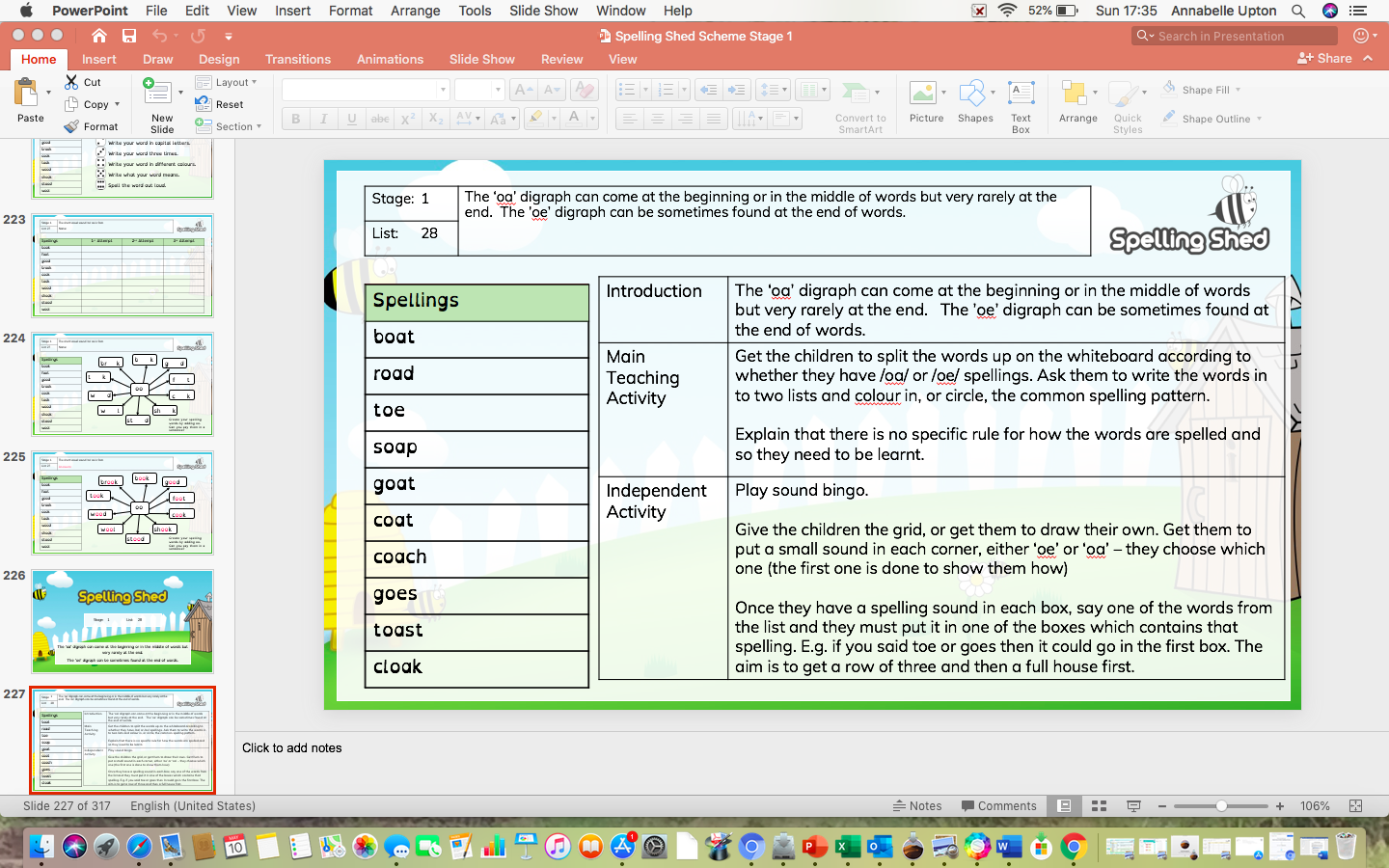 Spelling Test: Year 2Given: 11.05.20 Test: 18.05.20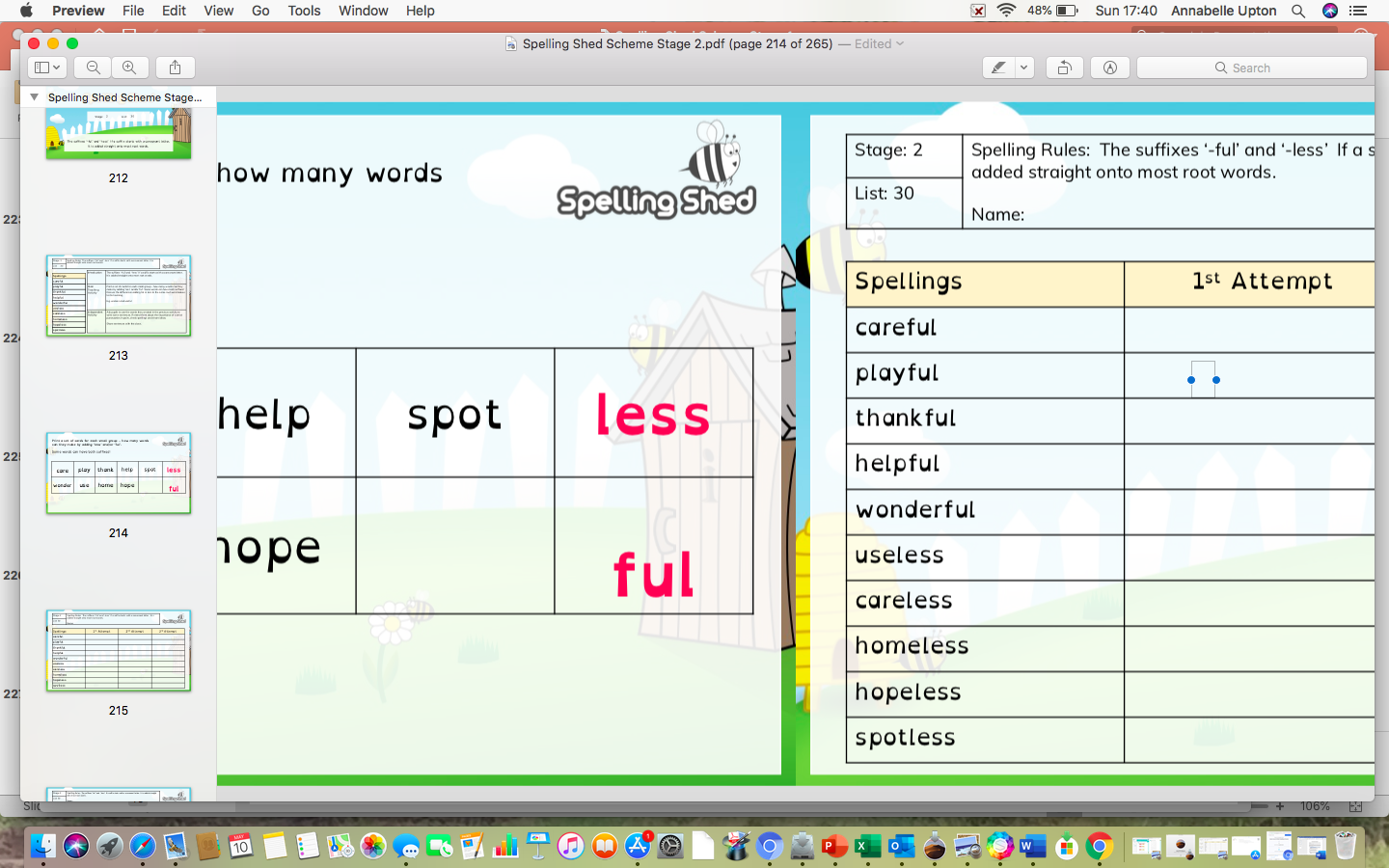 